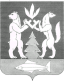 АДМИНИСТРАЦИЯ КРАСНОСЕЛЬКУПСКОГО РАЙОНАПОСТАНОВЛЕНИЕ«10» апреля 2023 г.      					                                           № 86-Пс. КрасноселькупО внесении изменений в пункт 2.1 Положения о порядке взаимодействия органов (структурных подразделений) и территориальных органов (структурных подразделений) Администрации Красноселькупского района по использованию субсидий, предоставляемых из окружного бюджета бюджету муниципального округа Красноселькупский район Ямало-Ненецкого автономного округа на софинансирование расходных обязательств по вопросам местного значения в области благоустройства на реализацию мероприятий по благоустройству общественных территорийВ соответствии с Федеральным законом от 06 октября 2003 года № 131-ФЗ «Об общих принципах организации местного самоуправления в Российской Федерации»,  постановлением Правительства Ямало-Ненецкого автономного округа от 25 декабря 2013 года № 1099-П «Об утверждении государственной программы Ямало-Ненецкого автономного округа «Развитие строительного комплекса и жилищной сферы», постановлением Администрации Красноселькупского района  от 20 декабря 2021 года № 90-П «Об утверждении муниципальной программы муниципального округа Красноселькупский район Ямало-Ненецкого автономного округа «Энергоэффективность и развитие энергетики. Обеспечение населения качественными жилищно-коммунальными услугами», руководствуясь Уставом муниципального округа Красноселькупский район Ямало-Ненецкого автономного округа, Администрация Красноселькупского района постановляет:Утвердить прилагаемые изменения, которые вносятся в пункт 2.1 Положения о порядке взаимодействия органов (структурных подразделений) и территориальных органов (структурных подразделений) Администрации Красноселькупского района по использованию субсидий, предоставляемых из окружного бюджета бюджету муниципального округа Красноселькупский район Ямало-Ненецкого автономного округа на софинансирование расходных обязательств по вопросам местного значения в области благоустройства на реализацию мероприятий по благоустройству общественных территорий, утверждённого постановлением Администрации Красноселькупского района от 15 марта 2022 года № 102-П.2. Опубликовать настоящее постановление в газете «Северный край» и разместить на официальном сайте муниципального округа Красноселькупский район Ямало-Ненецкого автономного округа.3. 	Настоящее постановление вступает в силу с момента его опубликования и распространяет своё действие на правоотношения, возникшие с 15 февраля 2023 года.4. Контроль за исполнением настоящего постановления возложить на первого заместителя Главы Администрации Красноселькупского района.Временно исполняющий полномочияГлавы Красноселькупского района 	                                                     Я.А. СамохинПриложениеУТВЕРЖДЕНЫпостановлением АдминистрацииКрасноселькупского районаот «10» апреля 2023 г. № 86-ПИЗМЕНЕНИЯ,которые вносятся в пункт 2.1 Положения о порядке взаимодействия органов (структурных подразделений) и территориальных органов (структурных подразделений) Администрации Красноселькупского района по использованию субсидий, предоставляемых из окружного бюджета бюджету муниципального округа Красноселькупский район Ямало-Ненецкого автономного округа на софинансирование расходных обязательств по вопросам местного значения в области благоустройства на реализацию мероприятий по благоустройству общественных территорий, утверждённого постановлением Администрации Красноселькупского района от 15 марта 2022 года № 102-ПАбзац третий подпункта 2.1.4.1 пункта 2.1 изложить в следующей редакции:	«- фактическую потребность в целевых средствах в текущем финансовом году, путём предоставления документов, указанных в пункте 2.3.5. соглашения;».Дополнить подпункт 2.1.4.1 пункта 2.1 абзацами седьмым-десятым следующего содержания:«- не позднее предпоследнего числа месяца перечисления субсидии  исполнителю работ следующие документы:  копии платёжных поручений, подтверждающие перечисление  субсидии  исполнителю работ;  копии платёжных поручений, подтверждающих выполнение условий предоставления субсидии;  копии справок о стоимости выполненных работ и затрат по форме КС-3 и иных документов, подтверждающих стоимость выполненных работ в соответствии с законодательством Российской Федерации, нормативными правовыми актами автономного округа.».  